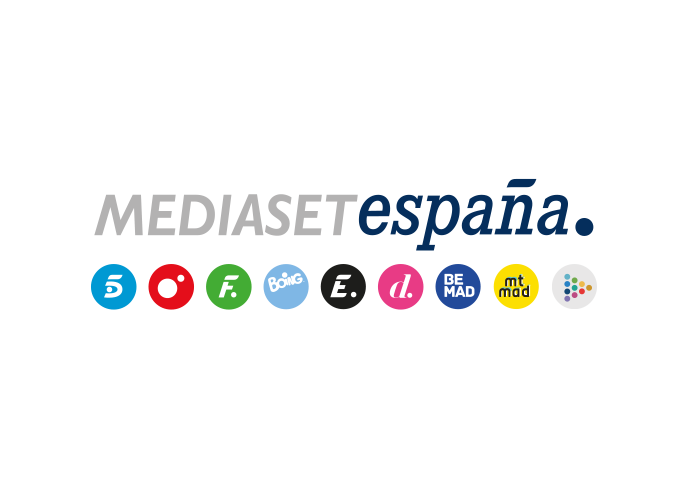 Madrid, 1 de septiembre de 2019Telecinco estrena ‘The Cry’, exitosa miniserie de la BBC protagonizada por Jenna Coleman y Ewan LeslieEsta adaptación televisiva del best seller homónimo de Helen Fitzgerald reunió a una media de cinco millones de espectadores en su emisión en BBC One, convirtiéndose en un hit de audiencia en Reino UnidoGlendyn Ivin dirige también a Asher Keddie, Markella Kavanagh, Stella Gonet y Sophie Kennedy Clark en esta coproducción británico-australiana La desaparición de un bebé en una localidad australiana pone contra las cuerdas a un joven matrimonio, que ve cómo la sociedad cuestiona su capacidad como padresUna tragedia impensable llevará al extremo a una joven pareja: su matrimonio comenzará a desmoronarse, su estabilidad emocional se verá amenazada y su vida privada será de interés público cuando su bebé desaparece repentinamente en una pequeña localidad australiana. Medios de comunicación de todo el mundo, investigadores policiales y forenses y usuarios de internet y redes sociales se plantean la misma pregunta: ¿Son culpables o inocentes? Este es el eje argumental de ‘The Cry’, thriller psicológico de BBC One que durante su emisión en Reino Unido cautivó a 5 millones de espectadores de media y que Telecinco estrenará el lunes 2 de septiembre a las 22:40 horas.Producida por Synchronicity Films y rodada en diversas localizaciones de Australia y Escocia, esta miniserie de cuatro entregas dirigida por el cotizado director de televisión australiano Glendyn Ivin (‘Safe Ivin’) está protagonizada por Jenna Coleman (nominada al BAFTA a la Mejor Actriz por su interpretación en ‘Doctor Who’ en 2015) y Ewan Leslie (galardonado con un Australian Academy of Cinema and Television Arts Award al Mejor Actor de Reparto por ‘Top of the Lake’ en 2017). Cuenta también en su elenco con Asher Keddie (‘X-Men orígenes: Lobezno’), Markella Kavanagh (‘El misterio de Hanging Rock’), Stella Gonet (‘Mi vida ahora’), Sophie Kennedy Clark (BAFTA a la Mejor Actriz por su labor en ‘Philomena’ en 2014) y Shauna Macdonald (saga de ‘The Descent’), entre otros intérpretes.Mentiras, rumores, culpa, la responsabilidad parental, el debate social promovido por los medios de comunicación y diversas líneas temporales en la narración son los principales ingredientes de esta ficción de intriga con guion de Jacqueline Perske (‘Love My Way’).Más de 5 millones de británicos conquistados por ‘The Cry’Las turbadoras y sorprendentes tramas, la extraordinaria interpretación del equipo actoral y los giros inesperados de guion al final de cada episodio de ‘The Cry’ conquistaron a la audiencia británica. En sus cuatro semanas consecutivas de emisión en BBC One, la miniserie congregó a una media de 5 millones de espectadores, anotando su mejor marca el día de su debut, el 30 de septiembre de 2018, en el que reunió a 5,7 millones de británicos. Estas cifras han llevado a la ficción a alzarse como una de las miniseries de BBC más exitosas de los últimos años. Tras su brillante arranque en Reino Unido, esta coproducción británico-australiana ha sido vendida a una veintena de países, entre los que figuran Estados Unidos, Francia, Noruega, Bélgica, Suecia, Polonia, Nueva Zelanda, Canadá e Israel, entre otros territorios.La desaparición de un bebé en Australia, desencadenante de la acciónBasada en el best seller homónimo de la novelista australiana Helen Fitzgerald, ‘The Cry’ narra la historia de Joanna, una profesora de Primaria escocesa, y Alistair, un exitoso consultor político de origen australiano, que viven un calvario tras la repentina desaparición de Noah, su hijo en común. Cuatro meses después de dar a luz, la pareja viaja a Australia y durante el viaje el bebé no cesa de llorar, llevando al límite a la joven madre primeriza y suscitando las quejas de los pasajeros del avión. Tras aterrizar en Melbourne, el matrimonio viaja a Wilde Bay, donde se instalan en una pequeña casa de campo de alquiler. Esa misma tarde, mientras viajan en coche, hacen una breve parada para entrar en una tienda pero cuando regresan al vehículo descubren que su bebé recién nacido ha desaparecido. Tras el trágico suceso, ambos se verán en el ojo de un huracán mediático, en el que su capacidad como padres será cuestionada y su relación de pareja comenzará a resquebrajarse.Los personajesJoanna (Jenna Coleman)La apacible vida de Joanna, una joven y brillante profesora de Primaria, da un giro radical tras enamorarse del carismático Alistair, en quien confía plenamente. Como a muchas madres primerizas, en ocasiones le embargan sentimientos de tristeza y ansiedad. A pesar de su aparente fragilidad, es una mujer fuerte que creció en un hogar de clase media en Glasgow y que tras el fallecimiento de su madre se siente muy sola. Alistair (Ewan Leslie)Determinado a lograr el éxito, Alistair solo aspirar a lograr lo mejor en su carrera profesional y en su vida personal. Cuando la tragedia se cierne sobre él, comete el error de creer que puede controlar la situación y salirse con la suya. Tras la desaparición de su hijo, tendrá que afrontar el acecho de los medios de comunicación y una exhaustiva investigación policial junto a su joven esposa, que está desmoronándose. Su mayor deseo es que su hijo Noah aparezca sano y salvo y vivir feliz en Escocia junto a Chloe, hija de su primer matrimonio.Alexandra (Asher Keddie)Enamorados desde la infancia, Alistair y Alexandra se casaron jóvenes y tuvieron a Chloe. Tras licenciarse en Derecho, aparcó su trayectoria profesional para cuidar a su hija y acompañar a su marido a Reino Unido, donde su trayectoria profesional despuntó. Al descubrir que Alistair le era infiel con Joanna, regresó junto a su hija a Australia, donde ha tratado de superar la traición de su exmarido y rehacer su vida. Actualmente, trabaja como camarera en una cafetería. Chloe (Markella Kavanagh)Curiosa e inteligente: así es Chloe, una adolescente tenaz y enérgica. La disputa que enfrenta a sus padres en los tribunales por lograr su custodia está afectando a su rendimiento escolar. Después de conocer la terrible noticia de la desaparición de Noah, decide poner en marcha una campaña en redes sociales que podría destruir a sus propios padresEn el primer capítulo…Joanna y Alistair viajan de Escocia a Australia junto a su bebé. En Melbourne, tienen previsto visitar a Elizabeth, la madre de Alistair, y luchar por la custodia de Chloe, la hija adolescente de él. Mientras Joanna trata de acostumbrase a la maternidad, el vuelo a Melbourne es terrible: Noah llora continuamente para consternación del pasaje del avión y la madre primeriza pierde el control, gritando a una de las azafatas. Durante el trayecto son muchos los viajeros que sacan conclusiones sobre el tipo de madre que es.A su llegada a Melbourne, la pareja se dirige a la casa de campo que han alquilado en Wilde Bay, cerca de la residencia de Elizabeth. Mientras acuden a la vivienda de la madre de Alistair, paran en una tienda en la carretera. Joanna se reúne con Alistair en el establecimiento dejando a Noah dormido dentro del coche, pero cuando regresan, el pequeño no se encuentra en su interior.